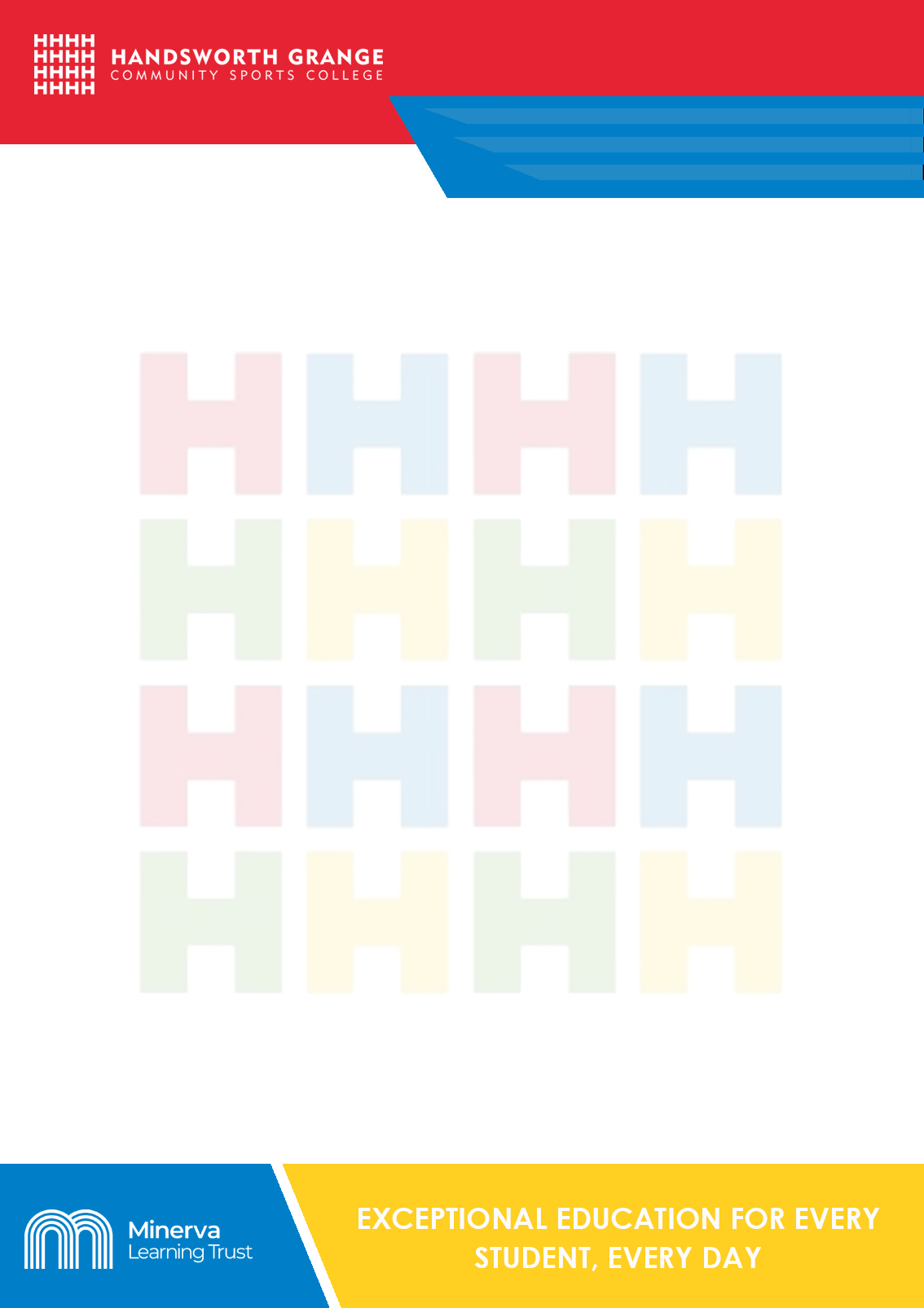 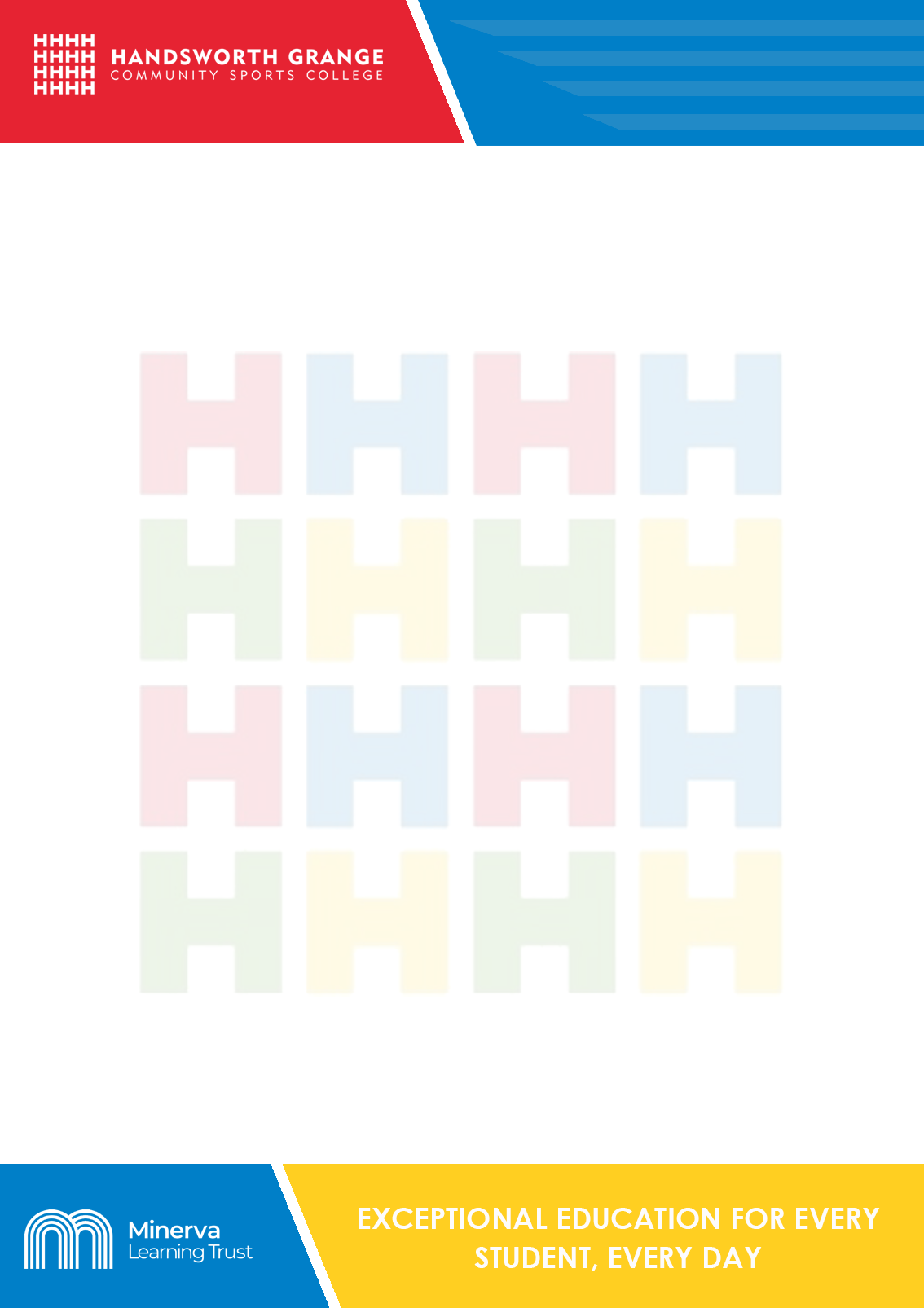 FindMakeA famous location from Sheffield history (make sure you are accompanied)3 examples of art on buildings around Sheffield city centre (make sure you are accompanied)Your local library, join, and take out a book that someone else has recommended to youA piece of music from the 1950s, 1960s, 1970s, 1980s, and 1990s: listen to them all, rank them in order of which you like best and then discuss your choices with an older member of your family.Your family tree and make a poster for everyone in the familyA Sheffield war memorial (make sure you are accompanied)Kite and fly itFilmBoard game (for a young child)Meal for someone special (get someone to supervise you)New outfit by cutting up bits of old clothes you never wear anymore (ask for help with the cutting if you need it and get permission to cut the clothes up!)Wildlife area in your yard or garden (get permission from an adult first)Picture of a family member or friend in pencil, paint or digital softwareA 3D model using a computer programmeLearnGoA circus skillA magic trickSign LanguageA new sportOn a picnic with family or friends after you’ve made the food for everyoneOn a journey without your mobile (accompanied)Inside a building you’ve never been in before (get permission if you need it)To two shops to compare the prices of something, then buy it from the cheaper oneOn a picnic with family or friends after you’ve made the food for everyoneOn a journey without your mobile (accompanied)Inside a building you’ve never been in before (get permission if you need it)To two shops to compare the prices of something, then buy it from the cheaper oneSeeOn a picnic with family or friends after you’ve made the food for everyoneOn a journey without your mobile (accompanied)Inside a building you’ve never been in before (get permission if you need it)To two shops to compare the prices of something, then buy it from the cheaper oneThe stars at nightBirds looking after their youngA Sheffield sports team (that isn’t Sheffield United or Sheffield Wednesday)On a picnic with family or friends after you’ve made the food for everyoneOn a journey without your mobile (accompanied)Inside a building you’ve never been in before (get permission if you need it)To two shops to compare the prices of something, then buy it from the cheaper oneTryHelpRapping to an audienceReading poetry to an audienceMaking your own art exhibitionClimbing a tree (be careful and have a friend or family member there to help you!)Eating a kind of food you’ve never tried beforeOpening a bank accountGrowing your own plant or vegetableSupporting an English or British athlete on TV – shouting and yelling them on as though you are in the stadium with them!Getting up before dawn to watch the dawn chorus (make sure your family know!)An old person in your neighbourhood with their garden or their washing up (Ask your family to help you find the right old person)A charity by volunteeringFund-raise for a good causeGo shopping for a family member, take cash and work out the change you’re due before the cashier tells youAssemble a piece of flat pack furnitureA family member fix something in the house or gardenRead to a younger brother or sister for 15 minutes one night every weekA friend who is sad by making them a cardWrite toPlayA famous person, telling them why you like their workA local politician, asking them about a decision that affects your lifeA family member telling them why they’re so special to youCatch and throw to 100 (or 1000 or 1000000) with a friendAn endurance running race against a friend: you have to run for at least 30 minutes non-stopAt being mum or dad – cook, clean and care for everyone in the family for the weekendYear 7Year 8Year 9Year 10Year 11Signature1st2nd3rd4th5th6th7th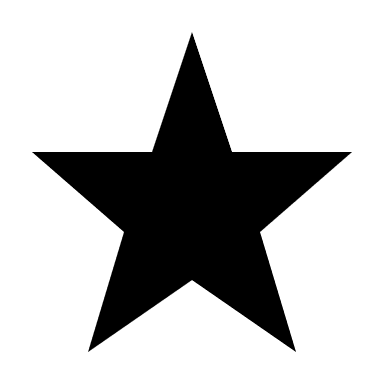 PASS8thMERITPASS9thMERITPASS10thMERITPASS11thMERITPASS12thMERIT